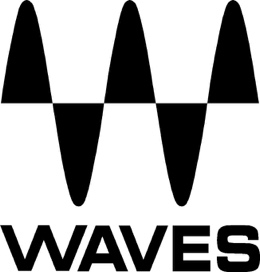 PRESS RELEASEContact: Clyne Media, Inc.Tel: (615) 662-1616FOR IMMEDIATE RELEASEWaves eMotion LV1 Mixer Chosen for Queensrÿche 2022 North American TourKnoxville, TN, June 2, 2022 — FOH engineer Andrew Peters (Porno for Pyros, DragonForce, Drowning Pool, Iced Earth, Atreyu, Trivium) has chosen the eMotion LV1 Live Mixer for the North American tour of heavy metal legends Queensrÿche.“When Queensrÿche were asked to join Judas Priest’s 50 Heavy Metal Years tour,” Peters says, “I was looking to finally get my own rig for FOH. The Waves eMotion LV1 mixer seemed like the smartest fit. As the opening act, I knew we had to be 100% self-contained; and for some shows, being double-stacked was the only way I could set up my own console. The LV1 allowed me to do that: it is extremely powerful, but it is also so small that I could set it up anywhere.” “When I got the rig a few days before our rehearsals,” Peters continues, “I was blown away by how great it sounded. The first show was great, and getting the console really dialed was fun. The LV1 sounds so good live, which is amazing considering how small it is. Also, I had already owned a large arsenal of Waves plugins before using the Waves LV1 mixer, and it was great to start using them so seamlessly inside the LV1.”“An additional valuable asset,” he adds, “is that with LV1 my setup time is maybe ten minutes max. When I get to the FOH area with my two Pelican cases, it takes three minutes to set up the desk where I want it, and then plug in the few cat snakes and power cables and get it booted up for the show.” The ability to easily do virtual soundcheck anywhere is one of the LV1’s key benefits for Peters. “One thing I love about the LV1 is that I can sit around on a day off, bring two of my Pelican cases into a hotel room, hook up the rig, and use virtual soundcheck from a previous show recorded with Reaper. I then listen to my mix and then tweak it even more, without a PA. Just plug in some headphones and mix away, change presets, change effects and I get what I really want, without wasting time in a venue—a life-saver when I simply don’t have enough time on the day of the show. I can get the results I want anywhere I am; as long as I have some headphones and power plugs, I’m good to go!”Peters’ eMotion LV1 setup fits in four Pelican cases. His main FOH case includes a Waves Axis One computer; a SoundGrid® Extreme Server-C; a Waves FIT Controller (a tactile control surface custom designed for the LV1), and an HP Touchscreen enclosed in an OCD Labs Custom Case. His second Pelican carries a SoundStudio STG-1608 for I/O at FOH. “I wanted something that had more than four outputs, and this seemed like the best fit. There’s also a second Axis One for backup purposes and a second Extreme Server-C for redundancy. I’m also using two DSPRO StageGrid 4000’s on stage, with the capability of doing up to 64 channels.”
Peters’ favorite plugins to use within the eMotion LV1 include the H-Delay Hybrid Delay: “I use it as an FX mainly for [lead vocalist] Todd La Torre’s vocal. I also use a hint of the Waves Doubler on the lead vocals, just to add a little bit of thickness. One more favorite for vocals is the CLA Epic plugin, which I insert on the lead vocal; this plugin gives me just enough options through one effect, where I can manipulate and saturate the vocal to have all the effects we like. For drums, I love using the H-Comp Hybrid Compressor – it’s on a few other channels in my console too, but I’m using it on my drum buss, thickening everything up and making it sound massive. The Vitamin Sonic Enhancer goes on my toms’ group buss, which is giving me enhanced drum sounds.”
“The fact I can now take my entire FOH rig and fly with it anywhere in the world is amazing,” Peters sums up. “Since my Pelican cases are less than 70 lbs each, I can go do any show and know that I will have the same rocking performance at every venue. With the eMotion LV1, I have the consistency and confidence of bringing my own console with me to every gig I do.” …ends 724 wordsPhoto file 1: Peters_Photo1.JPGPhoto caption 1: FOH engineer Andrew Peters, pictured with his Waves eMotion LV1 Live Mixer setup.Photo file 2: Peters_Photo2.JPGPhoto caption 1: FOH engineer Andrew Peters, pictured with his Waves eMotion LV1 Live Mixer setup.About Waves Audio Ltd.:Waves is the world’s leading developer of audio DSP solutions for music production, recording, mixing, mastering, sound design, post-production, live sound, broadcast, commercial and consumer electronics audio markets. Since its start in the early '90s, Waves has developed a comprehensive line of over 250 audio plugins and numerous hardware devices. For its accomplishments, Waves received a Technical GRAMMY® Award in 2011, and its early flagship plugin, the Q10 equalizer, was selected as an inductee into the TECnology Hall of Fame. Increasingly leveraging pioneering techniques in artificial intelligence, neural networks and machine learning, as well as the company’s three decades of accumulated expertise in psychoacoustics, Waves technologies are being used to improve sound quality in a growing number of market sectors. Around the world, Waves’ award-winning plugins are utilized in the creation of hit records, major motion pictures, and top-selling video games. Additionally, Waves now offers hardware-plus-software solutions (including the revolutionary eMotion LV1 mixer) for professional audio markets. The company’s WavesLive division is a leader in the live sound sector, spearheading the development of solutions for all live platforms. Products from Waves Commercial Audio enable A/V system integrators and installers to deliver superior sound quality for corporate, commercial, government, educational, entertainment, sports and house-of-worship applications. Under its Maxx brand, Waves offers semiconductor and licensable algorithms for consumer electronics applications, used in laptops, smartphones, smart speakers, gaming headsets, TVs and more from industry leaders such as Dell, Google, Fitbit, Acer, Asus, Hisense and others.North America Offices:Waves, Inc., 2800 Merchants Drive, Knoxville, TN 37912; Tel: 865-909-9200, Fax: 865-909-9245, Email: info@waves.com,  Web: http://www.waves.com  Corporate Headquarters Israel:Waves Ltd., Azrieli Center, The Triangle Tower, 32nd Floor, Tel Aviv 67023, Israel; Tel: 972-3-608-4000, Fax: 972-3-608-4056, Email: info@waves.com, Web: http://www.waves.com  Waves Public Relations:Clyne Media, Inc., 169-B Belle Forest Circle, Nashville, TN 37221;Tel: 615-662-1616, Email: robert@clynemedia.com, Web: http://www.clynemedia.com  